Classify the Design Principle Directions:  Select the design principle described in each item while referring to Figure 1 on the next page.In Figure 1, the small graphics do not distract from the text.  This is an example of which design principle?AlignmentBalanceContrastProximity/unityRepetition/consistencyWhite spaceIn Figure 1, the body text is left justified.  This is an example of which design principle? AlignmentBalanceContrastProximity/unityRepetition/consistencyWhite spaceIn Figure 1, blank space is used to break up the text boxes between each section.  This is an example of which design principle?AlignmentBalanceContrastProximity/unityRepetition/consistencyWhite spaceIn Figure 1, the headings for each section are keyed in  14 pt font and the body is keyed Gill Sans MT 12 pt font.  This is an example of which design principle?AlignmentBalanceContrastProximity/unityRepetition/consistencyWhite spaceIn Figure 1, the graphics are placed close to the related text.  This is an example of which design principle?AlignmentBalanceContrastProximity/unityRepetition/consistencyWhite spaceIn Figure 1, the text boxes are highlighted with a light blue background.  This is an example of which design principle?AlignmentBalanceContrastProximity/unityRepetition/consistencyWhite space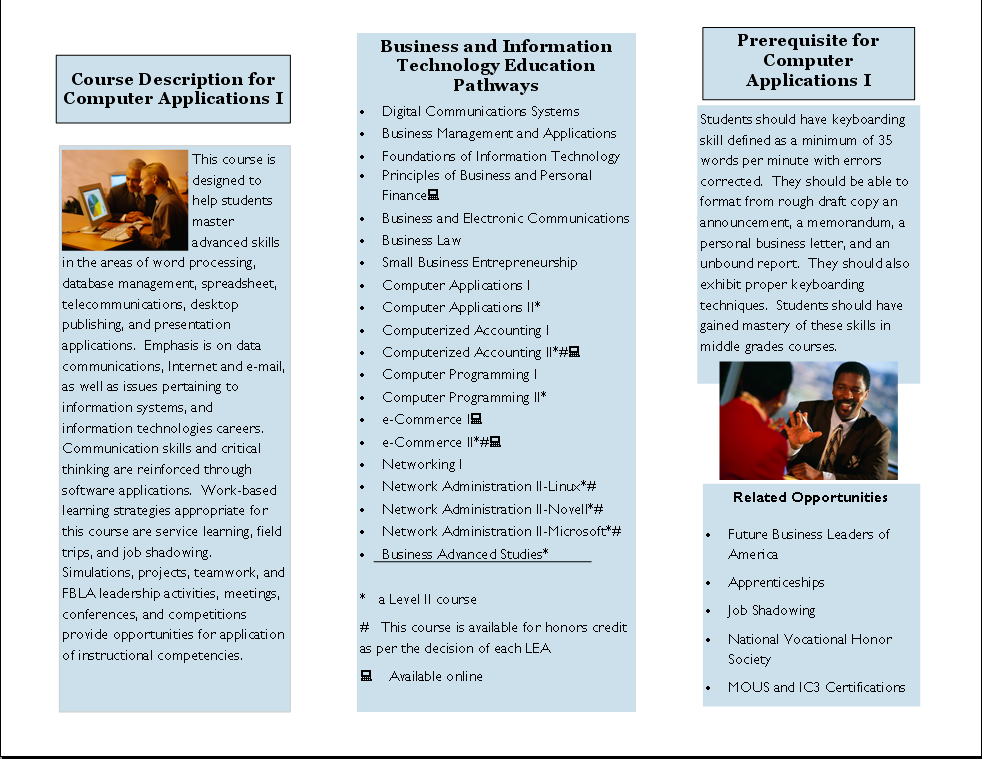 